Fișa Access - Finală
-  I -  1. 	Deschideţi aplicaţia de baze de date.
2. 	Creaţi o bază de date nouă în directorul My Documents. Salvaţi-o cu numele dumneavoastră. 
3.    Creaţi o tabelă conţinând câmpurile şi tipurile de date de mai jos. Salvaţi tabela cu numele Persoana.4.	Salvaţi tabela şi închideţi-o.5. 	Creaţi un formular nou utilizând toate câmpurile din tabela Persoana. Salvaţi formularul cu denumirea Formular Persoana (acceptaţi toate celelalte setări implicite).6. 	Utilizând formularul creat, introduceţi cele două înregistrări de mai jos în tabela Persoana. 7.		În formularul Persoana localizaţi înregistrarea cu ID-ul 102.8. 	Modificaţi numele persoanei din Alina în . 9.   Salvaţi modificările făcute şi închideţi baza de date.10. Deschideţi baza de date access1.accdb11. Deschideţi tabela Autor şi adăugaţi următorul atribut 12. Stabiliţi atributul  Adresa_mail ca fiind indexat cu duplicate.13. În tabela Autor modificaţi dimensiunea câmpului Nume la 100 de caractere. 14. Mutaţi atributul Adresa_mail astfel încât să devină ultimul atribut din tabelă. Salvaţi şi închideţi tabela Autor.15. Creaţi o interogare asupra tabelei Carte în care afişaţi doar cărţile ce au cod_carte mai mare de 25. Salvaţi interogarea cu numele 25.16. Creaţi un raport utilizând toate câmpurile din tabela Autor, grupând datele în funcţie de câmpul Nume. 17. Salvaţi raportul cu denumirea Raport autor.18.   Introduceţi în antetul raportului o imagine.19.   Mutaţi imaginea în partea stângă a subsolului raportului.	20. Salvaţi modificările făcute şi închideţi aplicaţia de baze de date.
- II - 
1.  Deschideţi baza de date access2.accdb2. Deschideţi tabela Universitate şi creaţi o regulă de validare pentru atributul Cod_catedra, astfel încât să nu accepte introducerea valorilor mai mari de 256. În cazul nerespectării regulii de validare, se va afişa mesajul: Introduceţi valori mai mici ca 256!3. Creaţi un filtru de tipul Filter By Form pentru tabela Universitate în modul următor: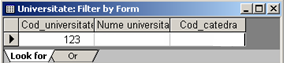 4.  Aplicaţi filtrul creat asupra tabelei Universitate. 5. Introduceţi Bucuresti ca valoare implicită pentru câmpul Oraş. 6. Modificaţi lăţimea coloanei Nume universitate la 30. 7. Salvaţi şi închideţi tabela Universitate.8. În tabela Profesor sortaţi datele în ordine descrescătoare după câmpul Cod_profesor.9. Ştergeţi a doua înregistrare din tabelă.10. Stabiliţi atributul Nume profesor din tabela Profesor ca fiind indexat fără duplicate. 11. Imprimaţi toate înregistrările din tabelă. Închideţi tabela Profesor.12. Deschideţi formularul Profesor.13. Cu ajutorul formei selectaţi înregistrarea 3 şi modificaţi numele profesorului din Iulian în Marian. Închideţi formularul Profesor.14. Creaţi o interogare asupra tabelei  Profesor în care afişaţi toate câmpurile pentru profesorii cu o vechime mai mare de 15 ani. 15. Rulaţi interogarea creată. Salvaţi interogarea cu denumirea 15.16. În interogarea 15 ştergeti campul Telefon. 17. Eliminaţi criteriul >15 asociat câmpului Vechime.18. Ascundeţi câmpul Vechime.19. Salvaţi şi închideţi interogarea 15.20. Creaţi o interogare asupra tabelei Universitate în care afişaţi doar câmpurile 1 şi 3. Salvaţi interogarea cu numele Univers.21. Creaţi o interogare asupra tabelei Profesor pentru a afişa profesorii al căror nume începe cu litera A. Salvaţi interogarea cu denumirea Nume.22. Deschideţi raportul Profesor.23 Modificaţi dimensiunea paginii din A4 în Letter.24. Ştergeţi raportul Profesor.25. Închideţi aplicaţia de baze de date.- III -1. Deschideţi o aplicaţie de baze de date. Creaţi o bază de date nouă în directorul My Documents. Salvaţi-o cu numele bd.accdb.2. Creaţi o tabelă denumită Elevi ce va conţine următoarele câmpuri:3. Stabiliţi câmpul Nr_scoala ca fiind cheie primară.4. Adăugaţi următoarele înregistrări în tabela creată anterior:5. În tabela Elevi ştergeţi câmpul Varsta şi apoi închideţi tabela. 			6 Creaţi o tabelă denumită Clasa ce va conţine următoarele câmpuri:7. Stabiliţi câmpul Nr_scoala ca fiind cheie primară.8. Adăugaţi următoarele înregistrări în tabela creată anterior:9. Stabiliţi atributul Nume ca fiind indexat fără duplicate.Salvaţi şi închideţi toate tabelele.10. Utilizând câmpul Nr_scoala atât din tabela Elevi, cât şi din tabela Clasa, creaţi o legătură de tip unu la unu între tabele.11. Aplicaţi restricţia de integritate referenţială relaţiei create la punctul anterior. 12. Închideţi fereastra de relaţii şi apoi baza de date bd.accdb.13. Deschideţi baza de date access3.accdb14. În tabela Produs modificaţi tipul atributului Cantitate din Text în Number.Salvaţi şi închideţi tabela Produs.15. Deschideţi formularul Produs. Adăugaţi numele dumneavoastră în antetul formularului Produs.16. În formularul Produs ştergeţi înregistrarea numărul 3, Ulei. Închideţi formularul Produs.17 Creaţi o interogare pe baza tabelelor Produs şi Comenzi în care să afişaţi din tabela Produs câmpurile Nume_produs şi Cod_produs, iar din tabela Comenzi câmpurile Nume_firma şi Cantitate_ceruta, pentru a afişa acele înregistrări pentru care cod_produs este egal cu 7, iar cantitate_ceruta este egal cu 12.18. Salvaţi interogarea cu numele Query şi apoi rulaţi-o.19. Exportaţi interogarea Raport în format foaie de calcul cu numele Export.xlsx.20. Salvaţi modificările făcute şi închideţi aplicaţia de baze de date.- IV – 1. Deschideţi baza de date access4.accdb2. Deschideţi tabela Masini şi modificaţi lăţimea coloanei Marca la 25 puncte.3. Căutaţi înregistrările cu marca Audi şi înlocuiţi-le cu BMW.4. Sortaţi datele din tabela Masini în ordine alfabetică după câmpul Marca.5. Printati doar prima înregistrare din tabel.Salvaţi şi închideţi tabela.6. Creaţi o interogare pe baza tabelei Masini in care afisati doar masinile din marca Mercedes sau BMW. 7. Salvaţi interogarea cu numele Mercedes.8. Sortaţi descendent datele afişate în interogarea Mercedes după câmpul tip_masina.Salvaţi şi închideţi interogarea Mercedes.9. Creaţi un raport asupra tabelei Masini Disponibile şi salvaţi-l cu numele Masini.10. Modificaţi orientarea paginii din tip portret in tip vedere.11. Ştergeţi raportul Masini Disponibile. 12. Salvaţi toate modificările făcute şi închideţi baza de date.13. Deschideţi baza de date access5.accdb14. Deschideţi fereastra de relaţii şi ştergeţi legătura dintre tabelele Casete şi  Casete imprumutate.15. Salvaţi şi închideţi fereastra de relaţii.16. Creaţi un filtru de tipul Filter By Selection pentru tabela Casete pentru a afişa înregistrările care corespund filmelor de Acţiune.17. Creaţi un raport utilizând toate câmpurile din tabela Casete imprumutate, grupat după atributul Cod_imprumut, care să calculeze numărul mediu de casete împrumutate. Salvaţi raportul cu numele Casete. 18. Mutaţi titlul raportului Casete în partea dreaptă a antetului.19. Imprimaţi raportul la o imprimantă disponibilă.20. Salvaţi modificările făcute şi închideţi aplicaţia de baze de date.Nume câmpTip de dateDimensiune câmpIDNumberDoubleNumeText50DataDate/TimeMedium DateIDNumeData102Alina19/06/199498Maria18/02/2002Nume câmpTip de dateDimensiune câmpNumar_telefon                   NumberDoubleNume câmpTip de dateDimensiune câmpNume_eleviText50Data_nasterii	Date/TimeShort DateVarsta	NumberIntegerNr_scoalaNumberIntegerNume_eleviData_nasteriiVarstaNr_scoalaIonescu Mihai05/05/1992181Popescu Alina08/08/1993172Popa Geanina12/03/1993173Mihai Iulian07/05/1991194Nume câmpTip de dateDimensiune câmpNumeText50ClasaNumberIntegerMediaNumberIntegerNr_scoalaNumberIntegerNumeClasaMediaNr_scoalaA981B892C893D10104